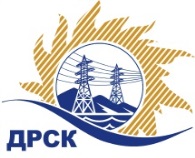 Акционерное Общество«Дальневосточная распределительная сетевая  компания»ПРОТОКОЛ № № 493/МТПиР-Р2Закупочной комиссии по аукциону в электронной форме, участниками которого могут быть только субъекты малого и среднего предпринимательства «Автомобиль грузопассажирский ПЭС, ХЭС», закупка 195СПОСОБ И ПРЕДМЕТ ЗАКУПКИ: аукциона в электронной форме, участниками которого могут быть только субъекты малого и среднего предпринимательства «Автомобиль грузопассажирский ПЭС, ХЭС», закупка 195КОЛИЧЕСТВО ПОДАННЫХ ЗАЯВОК НА УЧАСТИЕ В ЗАКУПКЕ:3 (три) заявки.КОЛИЧЕСТВО ОТКЛОНЕННЫХ ЗАЯВОК: 2 (две) заявки.ВОПРОСЫ, ВЫНОСИМЫЕ НА РАССМОТРЕНИЕ ЗАКУПОЧНОЙ КОМИССИИ: О рассмотрении результатов оценки вторых частей заявок УчастниковОб отклонении заявки Участников №165703Об отклонении заявки Участников №165709О признании заявок соответствующими условиям Документации о закупке по       результатам рассмотрения вторых частей заявокО признании закупки несостоявшейсяРЕШИЛИ:ВОПРОС №1. О рассмотрении результатов оценки вторых частей заявок УчастниковПризнать объем полученной информации достаточным для принятия решения.Принять к рассмотрению второй части заявок следующих участников:ВОПРОС №2. Об отклонении заявки Участника №165703Отклонить заявку Участника №165703 от дальнейшего рассмотрения на основании п. 4.11.2 Документации о закупке, как несоответствующую следующим требованиям:ВОПРОС №3. Об отклонении заявки Участника №165709Отклонить заявку Участника №165709 от дальнейшего рассмотрения на основании п. 4.11.2 Документации о закупке, как несоответствующую следующим требованиям:ВОПРОС №4. О признании заявок соответствующими условиям Документации о закупке по результатам рассмотрения вторых частей заявок Признать вторые части заявок следующих Участников: соответствующими условиям Документации о закупке и принять их к дальнейшему рассмотрению.ВОПРОС №5. О признании закупки несостоявшейсяПризнать закупку несостоявшейся на основании п. 4.20 «г» Документации о закупке, так как по результатам рассмотрения вторых частей заявок принято решение о признании менее 2 (двух) заявок соответствующими требованиям Документации о закупки.Исп. Ирдуганова И.Н.Тел. 397-147г. Благовещенск«24»     07 __2019№ 31907962039 МСП	№п/пДата и время внесения изменений в заявкуНаименование Участника, его адрес, ИНН и/или идентификационный номер117.06.2019 08:24163642219.06.2019 07:44165703319.06.2019 07:54165709№п/пДата и время регистрации заявкиНаименование Участника, его адрес, ИНН и/или идентификационный номер17.06.2019 08:24163642/ООО "ВОСТОК-УАЗ"19.06.2019 07:4416570319.06.2019 07:54165709 № п/пОснования для отклоненияУчастник не сделал ценовую ставку на аукционе, ЭТП не предоставляет Организатору вторые части заявки Участника, и такой Участник отклоняется от дальнейшего участия в закупке, в соответствии с п. 4.11.2 Документации о закупке «Если участник не сделал ценовую ставку на аукционе, ЭТП не предоставляет Организатору вторые части заявки Участника, и такой Участник отклоняется от дальнейшего участия в закупке»№ п/пОснования для отклоненияУчастник не сделал ценовую ставку на аукционе, ЭТП не предоставляет Организатору вторые части заявки Участника, и такой Участник отклоняется от дальнейшего участия в закупке, в соответствии с п. 4.11.2 Документации о закупке «Если участник не сделал ценовую ставку на аукционе, ЭТП не предоставляет Организатору вторые части заявки Участника, и такой Участник отклоняется от дальнейшего участия в закупке»№Наименование Участника, его адрес, ИНН и/или идентификационный номерНаличие «желательных условий» в Протоколе разногласий по проекту Договора1163642/ООО "ВОСТОК-УАЗ"нет разногласийСекретарь Закупочной комиссии  ____________________Т.В. Челышева